Управление образования Ирбитского МОМОУ «Килачевская СОШ» 09.01.2017гПРИКАЗ						№ 1-а «Об организации образовательного процесса во 2 полугодии 2016 -2017 учебного года» Руководствуясь учебным планом,  в целях организации режима  работы  школы в 2016 – 2017 учебном году,ПРИКАЗЫВАЮ:1.Утвердить расписание  уроков на 2 полугодие  2016- 2017 учебного  года в МОУ «Килачевская СОШ»   согласно  учебного плана  ОО:        для учащихся 5-11 классов (Приложение №1)2. Степановой А.А., ответственной за ведение сайта, разместить данный приказ на сайте школы.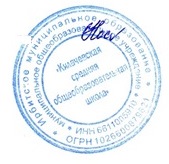 Директор школы:			Носкова О.А.